ĐỀ CƯƠNG ÔN TẬP MÔN TIẾNG ANH LỚP 3A. Tổng hợp từ vựng và mẫu câu từ bài 1 đến bài 10B. Một số câu hỏi ôn tập phần thi nói 1. What’s your name ?2. How do you spell your name ?3. How old are you? 4. What colour is this?5. What colour are they ?6. What animal is it?7. What room is this?C. Một số dạng bài thi thường gặpI. LISTENING Task 1. Listen and numberTask 2. Listen and tick (v) or cross(x)Task 3. Listen and circleTask 4. Listen and completeTask 5. Listen and write Yes or No        PART C: READING & WRITINGI. Circle the odd one out. (2 pts)II. Choose the words from the box to fill in the blanks. (2 pts)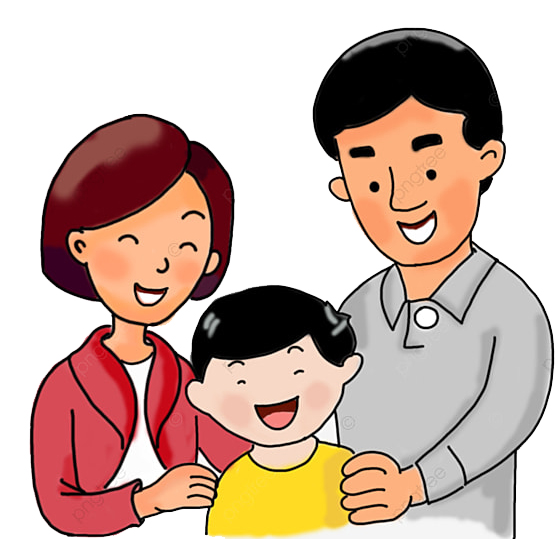  III. Reorder the words to make complete sentences. (1 pt)Ex.  you/ How/ are/ old/? => How old are you?  19. aunt/ Lisa/ is/ My/.  		 20.  sister/ young/ My/ is/.   	?          PART C: READING & WRITING     I. Circle the correct answer to complete each sentence. (2 pts) Ex. May I ___________ in?  - Yes, you can. 	A. talk	B. come	C. stand	11.  She’s a  ___________. She is great.   	A. short	B. teacher	C. rubber12. This is my ___________. It’s white.   A. lesson 	B. family 	C. jug13. The chairs are ___________. 	A. brown	B. classroom	C. young  14.  ___________ is my homework.      A. He 	B. We		C. It II. Look at the pictures and write ONE WORD for each gap. (2 pts)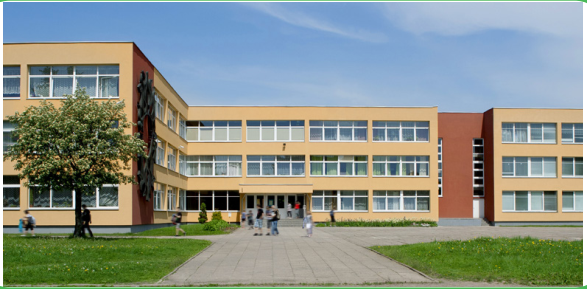 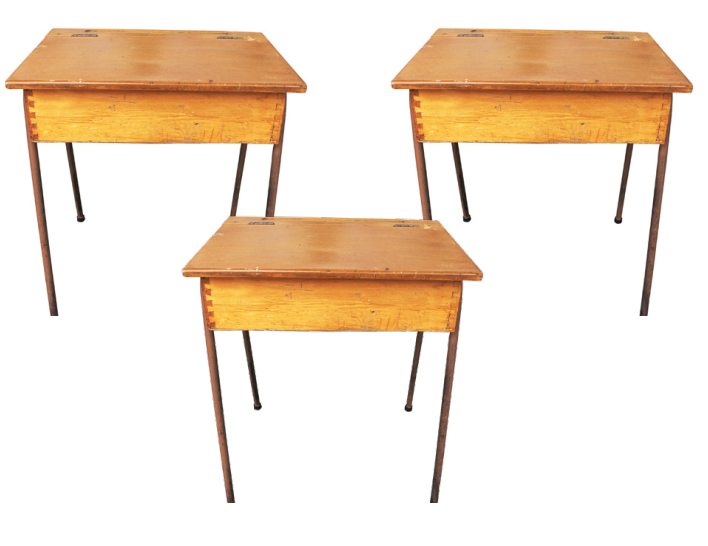 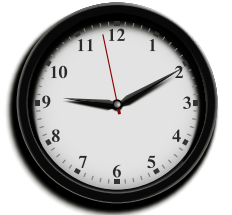 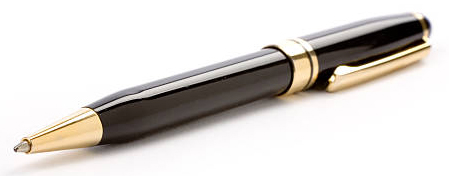 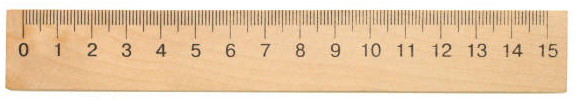   Ex. It’s a                                      school.      III. Reorder the words to make complete sentences. (1 pt)Ex.  you/ How/ are/ old/?                              => How old are you? 	 19.  teachers/ Tom/ aren’t/ and/ Jack/.     => 	 20.  the/ board/ The/is/ in/ classroom/.    => 	VOCABULARYSTRUCTURE1- Greetings: hello, hi- Hello/hi. I’m + tên- How are you ? I’m fine, thanks2- The alphabets (bảng chữ cái Tiếng Anh)- What’s your name? My name is ………- How do you spell your name ? ……….3- Numbers from 1 to 10: one, two, three, four, five, six, seven, eight, nine, ten- How old are you ? I’m ….. years old.- Who’s that ? It’s + tênWhat do you do in your free time ?I play football4- Friend: name- This is my friend- Arre they your friend ? Yes, they are/ No, they aren’t5- Các câu mệnh lệnh trong lớp học: stand up, sit down, close your book, open your book, come in, come here, ask a question, go out- May I come in ? Yes, you can/ No, you can’t6School things: pen, pencil, pencil case, pencil sharpener, ruler, rubber, school bag, book, notebook- cách sử dụng của 4 đại từ chỉ định This/ that/ those/ these7- Colour: red, yellow, blue, green, purple, gray, white, black, brown- What colour is it? It’s + màu- What colour are they? They’re + màu8- Animals; dog, cat, bird, elephant, whale, giraffe…- Rooms: livingroom, bedroom, kitchen, garden- What is this/that? It’s a/an …….- There is a livingroom in the house.- There are two bedrooms in my houseEx.A. zebraB. tigerC.  lemon11.           A. dadB. sixC. eight12.           A. cousinB. sisterC. nice13.           A. whiteB. motherC. blue14.           A. antB. auntC. grandma 15. This is my                            ___  ___________.    16. They are                     _____________. 17. It’s a                    ___________ .           18. They are                              ___________. 